The Sunday Times 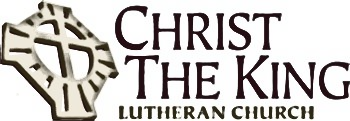   December 16, 2018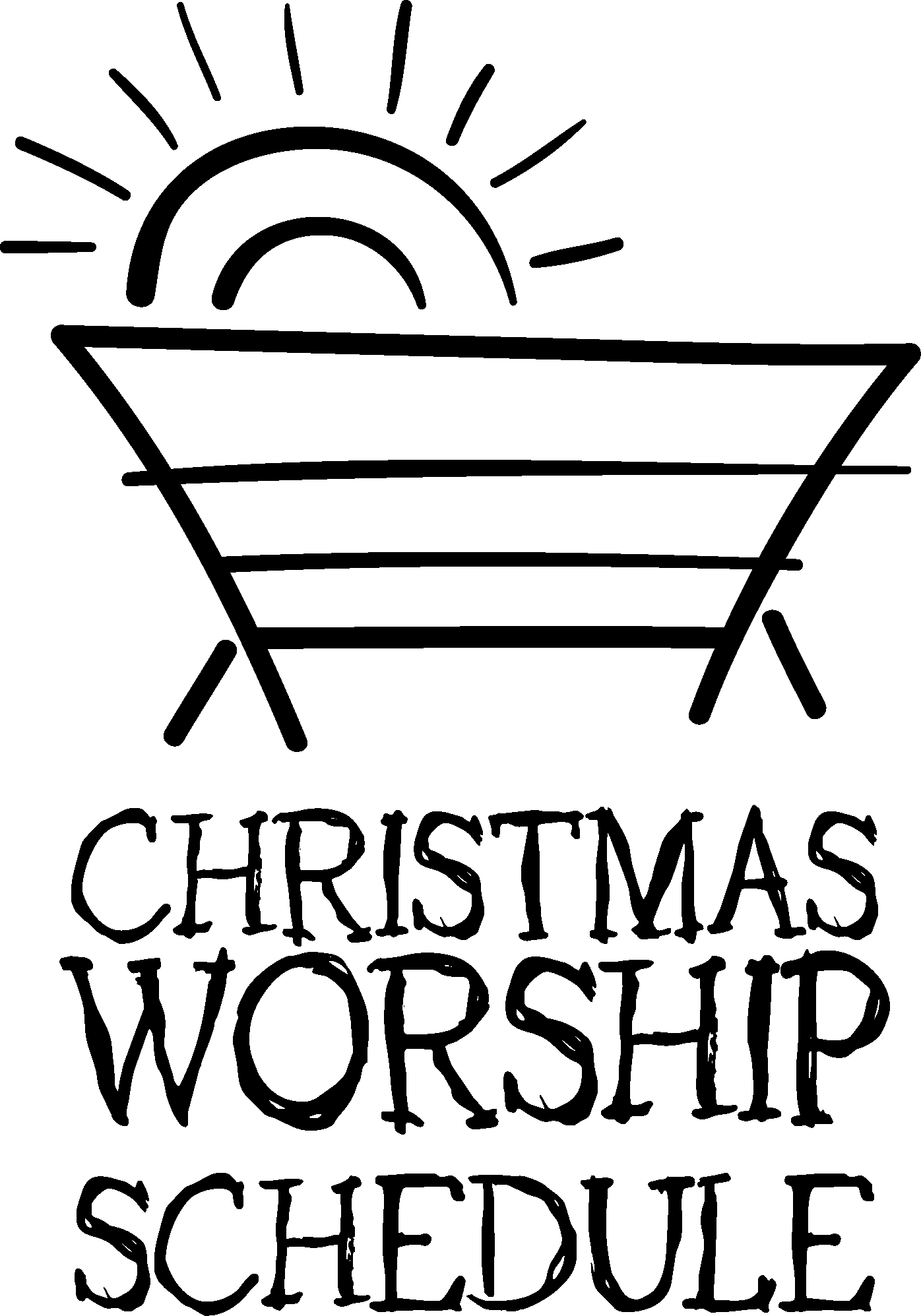 Sunday, December 239:00 AM – Traditional Worship11:15 AM – Organic WorshipMonday, December 248:00 PM – Candlelight Worship ServiceWith Holy CommunionChristmas Day10:00 AM – Worship with Lessons & Carols	  and Holy CommunionSouthern Tier Independence Center (STIC) Giving TreeDear CTK Santas,  This year, for several reasons, the STIC tree and gifts for the families we sponsor will be done slightly differently.  The tags with the suggested gifts are taped to the altar.  We would like the gifts to be placed (either wrapped or unwrapped) under the Christmas tree on the altar as well.  Please have all the gifts here at CTK by Wednesday, December 19th (Wednesday night is fine). The church office is open from 9:00 AM - 1:00 PM, Tuesday – Friday to drop off gifts. I realize the turn-around is shorter this year, and I apologize for the rush.  Thank you all for your grace and generosity.  If you have any questions, feel free to call or email me (222-6346) or RAYCHLL17@hotmail.com.  ~Rachel Schwartz2018 Giving: Offerings and pledges for 2018 must be in the church office by Sunday, December 23, 2018 at 12 Noon.  Thank you to all who have helped support God’s mission through Christ the King this year – God has done a lot through us and we are excited for all that is in store for 2019.Leadership Team UpdateThe Leadership Team met on December 13.  The annual meeting is scheduled for January 27, 2019.  The annual meeting will include elections for new Leadership Team members and approval of a budget.  A town meeting on the budget will take place on January 20, 2019.  Plans are in place for a congregation-wide study designed to reinvigorate small groups, deepen our understanding of the Bible, and deepen our faith.  We will use the book “What is the Bible?” by Rob Bell.  That study will start in February.  The immigration faith formation study is going forward, with education upcoming on the history of immigration to the United States and the law of immigration.   An environmental ministry team has formed and is working towards measuring how the Church uses resources.  Contact Rich Lindstrom if you would like to participate.Thank You from the Goetz familyEvelyn Goetz, and her family, wish to thank everyone for their support during this time of grieving over the loss of her husband, Bill.  The donations for Bill’s celebration of life service were also appreciated.  Please continue to keep Evelyn and the family in your prayers.Pastor Wolling’s ScheduleIf you’d like to connect with Pastor Wolling when she’s in town, you can arrange an appointment with by contacting her at gwolling@gmail.com or (518) 225-7537.  Upcoming schedule:	Office – December 12-13, 19-20	Preach – January 6, 20192019 Offering Envelopes are available in the Café.  If you would like a box but don’t see one with your name on it, please take one of the boxes with a blank label.Christ in Our Home Devotionals for January – March are available in the Entry Way.Office NotesThe office will be closed from December 24, 2018 – January 1, 2019.Reports for publication in the 2018 Annual Report are due in the officeno later than Wednesday, January 2, 2019.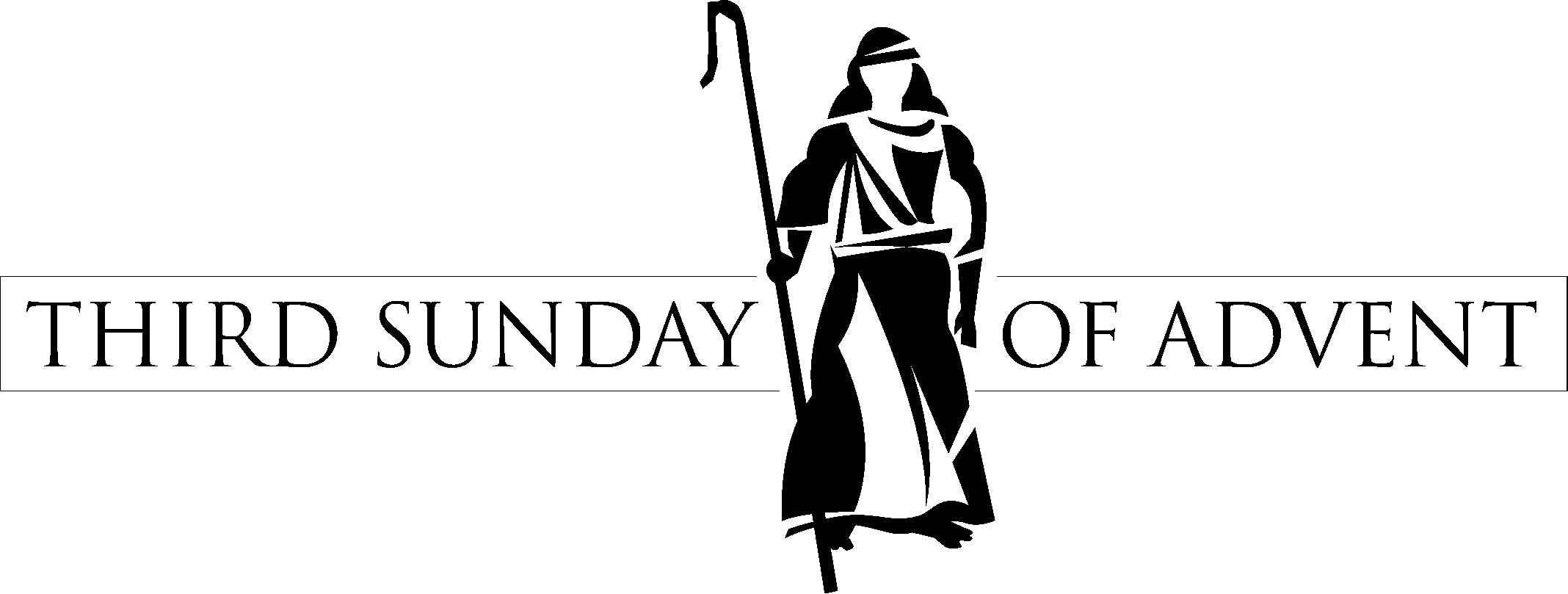 9:00 AM Readers:  12/16 – Curtis Hartwig   12/23 – Susan OwenChrist the King Weekly CalendarSunday, 12/16		Third Sunday of Advent			- Traditional Worship at 9:00 AM			- Faith Formation at 10:15 AM			- Organic Worship at 11:15 AMMonday, 12/17		- Vinyasa Yoga at 6:15 PMTuesday, 12/18		- CMY Bible Study at 7:00 PMWednesday, 12/19	- Meal at 6:00 PM- Faith Formation at 7:00 PM- CTK Choir Rehearsal at 7:00 PMFriday, 12/21		- Congregation Mashiach Yisrael at 7:00 PMSaturday, 12/22		- Men’s Group at 8:00 AMSunday, 12/23		Fourth Sunday of Advent			- Traditional Worship at 9:00 AM			- Faith Formation at 10:15 AM			- Organic Worship at 11:15 AMChrist the King Lutheran Church StaffChurch Office Number: 729-2688www.ctkvestal.orgInterim Pastor:   Rev. Gail Wolling		    gwolling@gmail.com Church Administrator:  Marsha Pulz	                marsha@ctkvestal.orgMusic Director:  Jim Ford		              jrfme2000@yahoo.comSexton:  Gary RobertsonWiFi available:  CTK Guest (password: guestinthehouse)